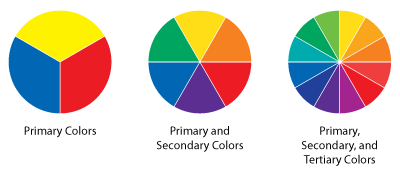 How do artists use line, colour and pattern?How do artists use line, colour and pattern?Key Questions:Key Questions:Can I use a range of materials creatively?Can I use drawing or painting to develop and share my ideas?Can I develop a range of art and design techniques in using colour, pattern, texture, line, shape, form and space?Can I explore and talk about a range of artists and their work, describing their similarities and differences?Can I use a range of materials creatively?Can I use drawing or painting to develop and share my ideas?Can I develop a range of art and design techniques in using colour, pattern, texture, line, shape, form and space?Can I explore and talk about a range of artists and their work, describing their similarities and differences?WordsMeaningprimary colours3 colours from which all other colours can be made by mixingRed, Yellow and Bluesecondary coloursA colour made by the mixing of 2 primary colourstertiary coloursA colour made by  mixing the equal amount of a primary and a secondary colourneutral coloursPale grey, cream or beigeshadeMixing a colour with black, increasing darknesstintMixing a colour with white, reducing darknesscomplementOpposite colours on a colour wheelcontrastArranging opposite elements for example light and dark or rough and smoothverticalUp and down horizontalAcross from left to right or right to left parallelLines which run side by side and have the same distance between them at all times abstractDoes not attempt to accurately represent something but instead uses shapes, colours and marks to achieve the effect.pioneerA person who is among the first to explore, develop, apply or use in a certain way.